Publicado en España el 20/08/2019 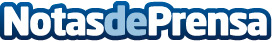 Esnova lanza un software para el control y la gestión de almacenesEsnova, referente en el sector de almacenamiento industrial aventura las ventajas de contar con un software para el control y gestión de almacenes, ofreciendo así soluciones adaptadas al almacenamiento industrialDatos de contacto:Esnova Racks+34 985 308 980Nota de prensa publicada en: https://www.notasdeprensa.es/esnova-lanza-un-software-para-el-control-y-la Categorias: Nacional Logística Software Consumo Otras Industrias http://www.notasdeprensa.es